鹿鳴國中公開標售物件照片(一)日期：106年2月2日鹿鳴國中公開標售物件照片(二)日期：106年2月2日鹿鳴國中公開標售物件照片(三)日期：106年2月2日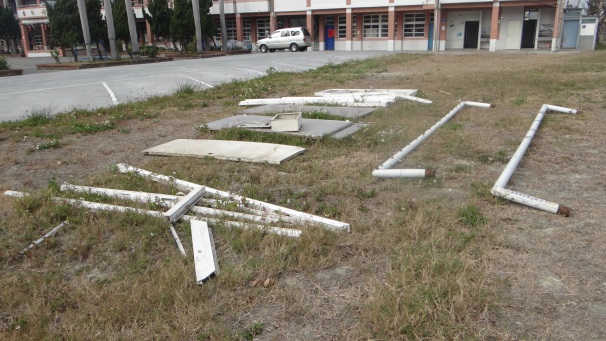 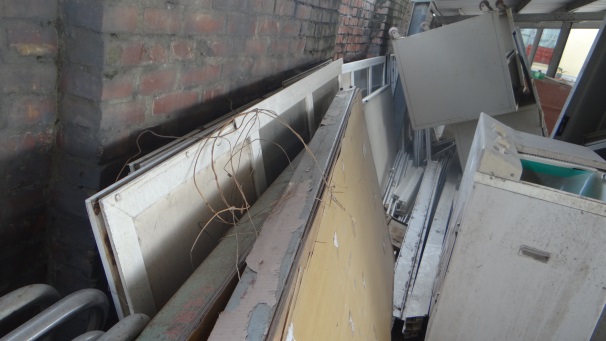 不鏽鋼門及塑鋼門(廢白鐵一批)不鏽鋼門及塑鋼門(廢白鐵一批)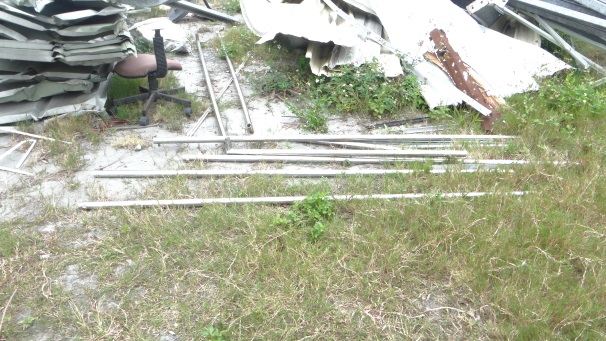 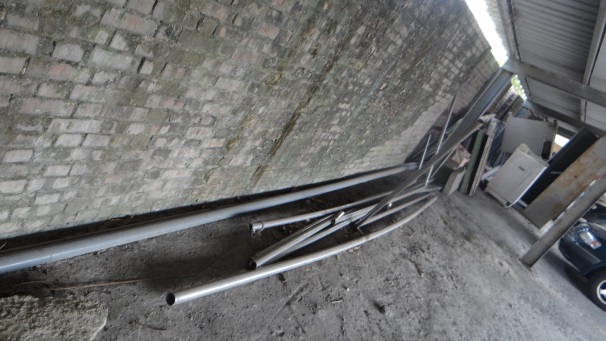 球門柱(廢白鐵一批)球門柱(廢白鐵一批)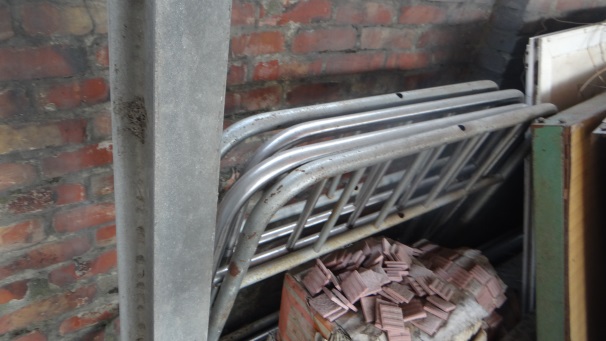 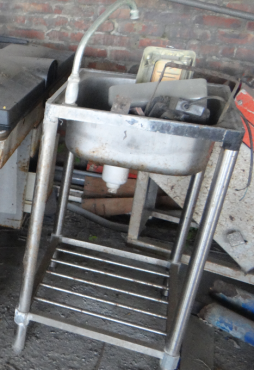 床架(廢白鐵一批)洗手槽(廢白鐵一批)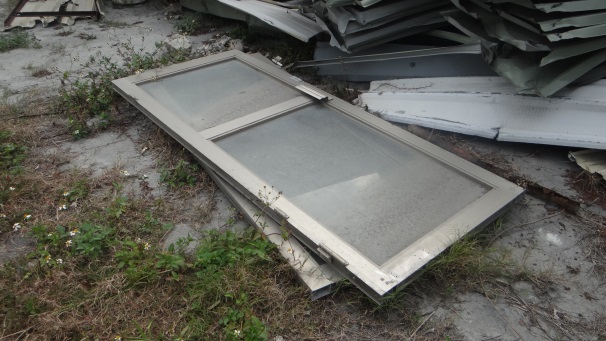 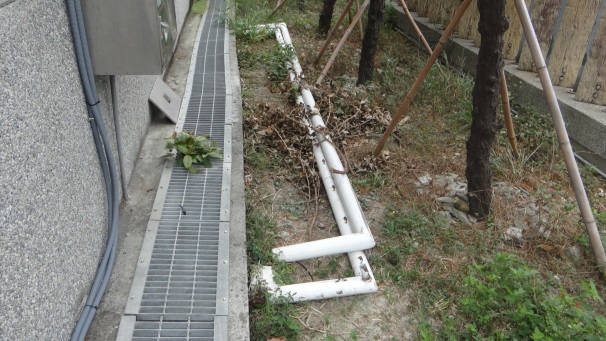 鋁門球門柱(廢鐵一批)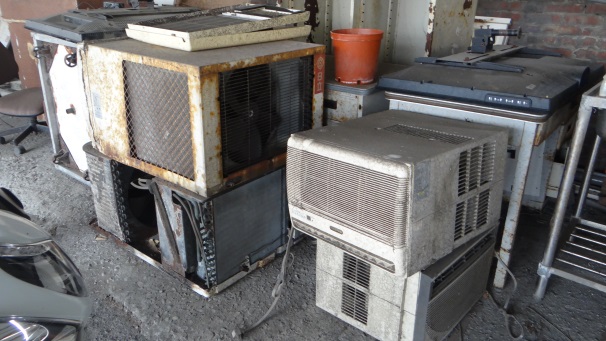 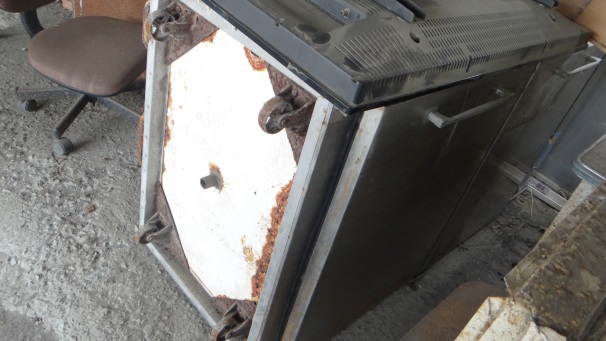 冷氣(廢鐵一批)冷凍冰箱(廢鐵一批)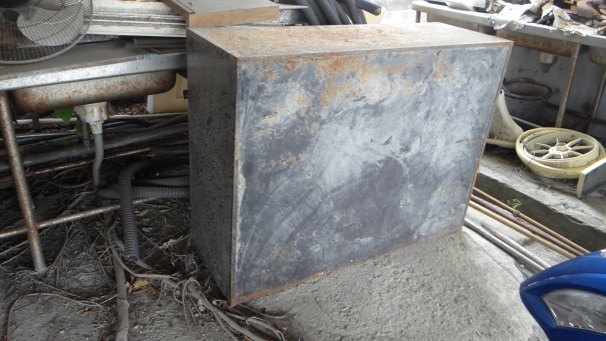 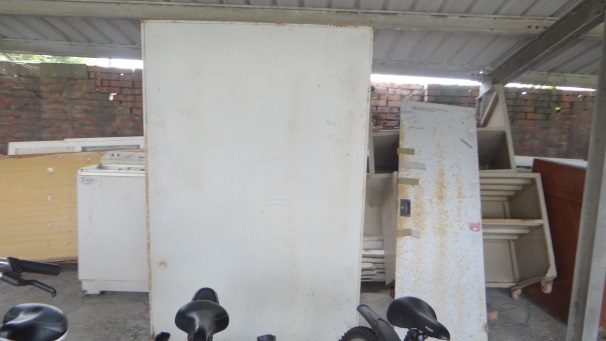 鐵櫃(廢鐵一批)鐵櫃(廢鐵一批)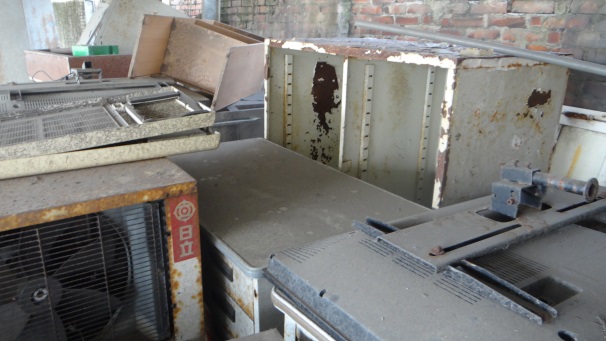 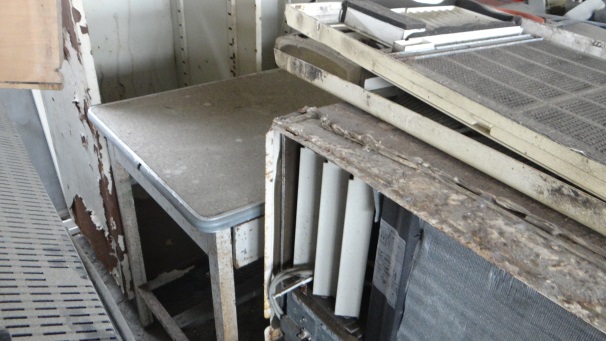 鐵櫃及鐵桌(廢鐵一批)鐵桌(廢鐵一批)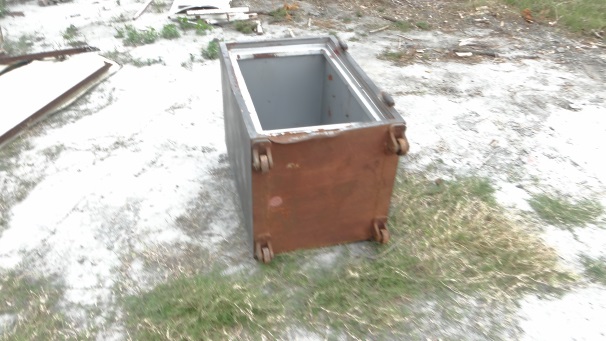 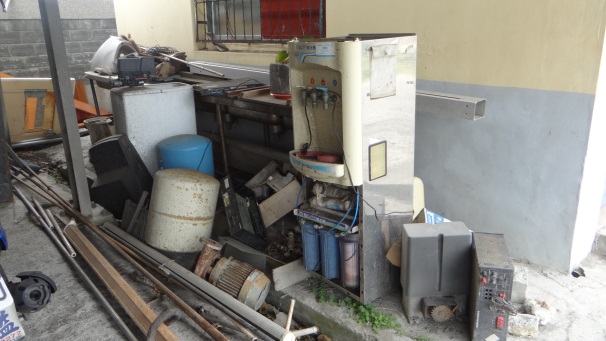 保險櫃(廢鐵一批)飲水機暨儲水桶、馬達(廢鐵一批)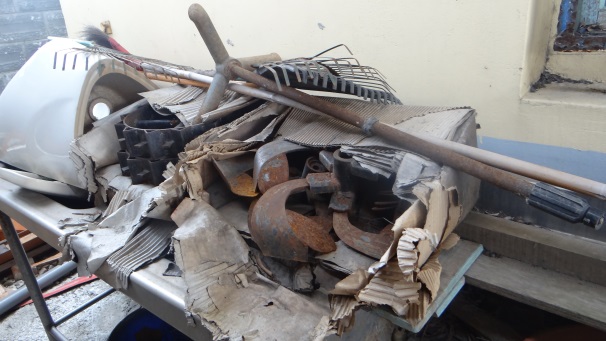 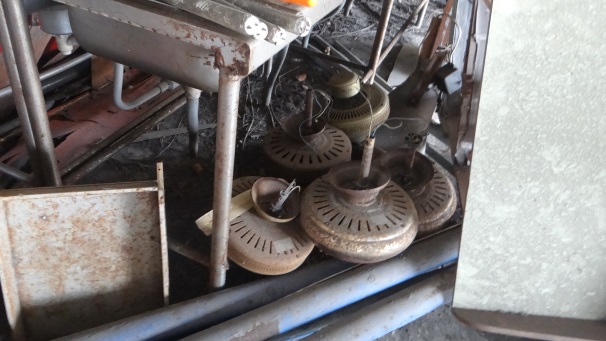 割草機及吊扇零件(廢鐵一批)割草機及吊扇零件(廢鐵一批)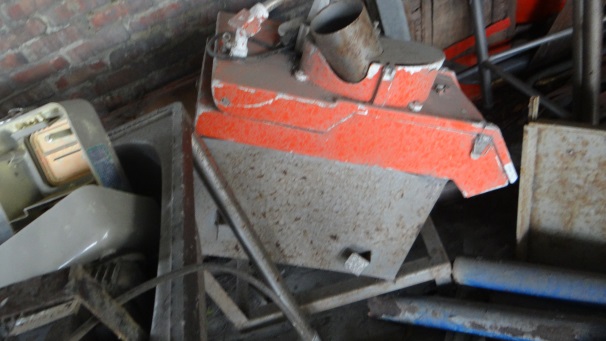 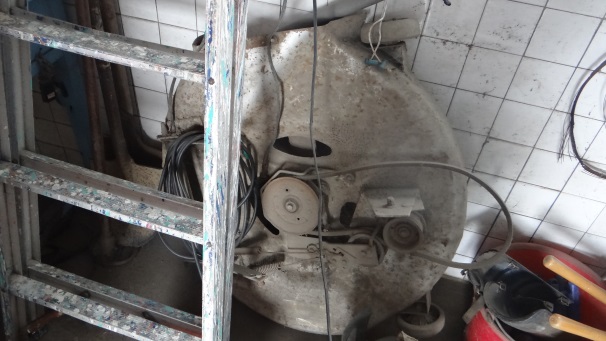 廢鐵一批廢鐵一批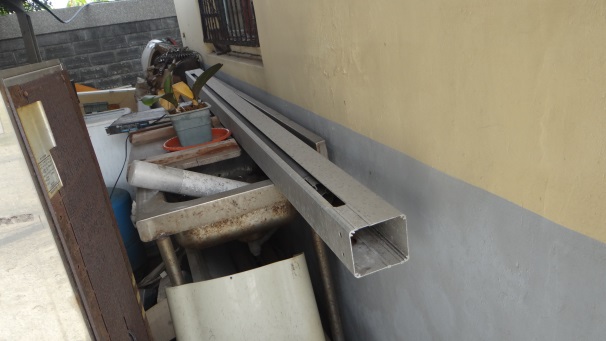 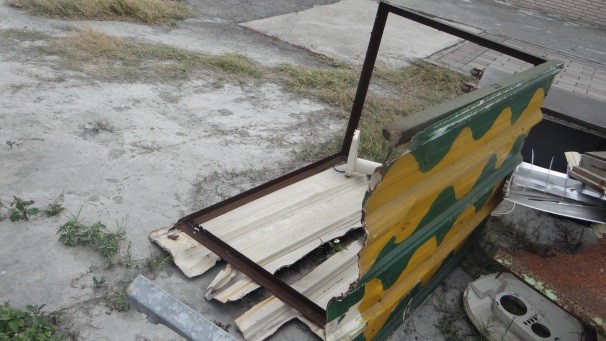 廢鐵一批廢鐵一批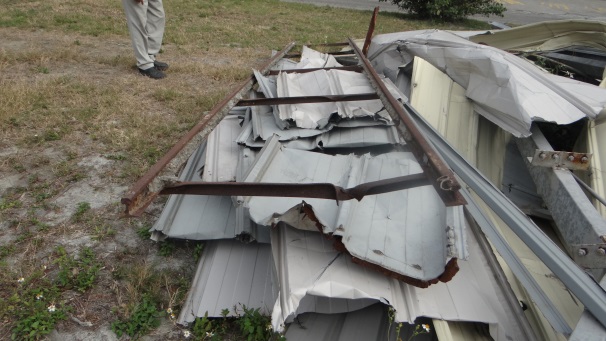 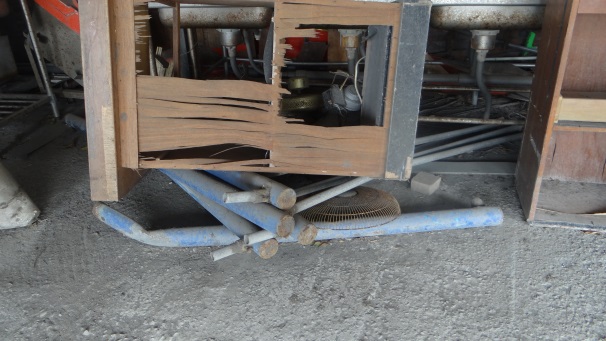 廢鐵一批(不含下方波浪板)單槓零件(廢鐵一批)廢鐵一批廢鐵一批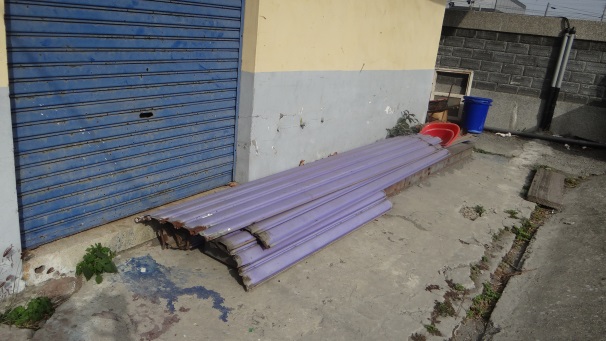 鐵捲門殘骸 (廢鐵一批)鐵捲門殘骸 (廢鐵一批)